Руководителяммуниципальных образовательных организацийО   дополнительных   мерах  по    обеспечениюбезопасности обучающихся  в зимний период         При понижении температуры воздуха в целях сохранения жизни и здоровья обучающихся  управление образования рекомендует:- ввиду понижения температуры воздуха (до 25-29 градусов) не направлять в образовательные организации обучающихся 1-4 классов образовательных организаций, расположенных в городе, и 1-9 классов образовательных организаций, расположенных в сельской местности;- ввиду понижения температуры воздуха (до 30 градусов) не направлять в образовательные организации обучающихся 1-9 классов образовательных организаций, расположенных в городе, и 1-11 классов образовательных организаций, расположенных в сельской местности;	Несмотря на изменение погодных условий, связанных с сильными морозами, учебный процесс в общеобразовательных организациях осуществляется в штатном режиме.	Родители (законные представители) обучающихся вправе самостоятельно принимать решение о посещении школы их ребенком и под свою ответственность, уведомив об этом образовательную организацию в порядке, установленном в данной образовательной организации. В таком случае уроки, пропущенные обучающимися из-за погодных условий, не будут засчитаны пропусками по неуважительной причине.	При принятии решения о непосещении ребенком образовательного учреждения родителям необходимо учитывать сопутствующие факторы (направление и силу ветра, расстояние от места жительства до образовательного учреждения, переносимость ребенком пониженных температур и т.п.). В случае принятия решения о посещении образовательной организации в дни с неблагоприятными погодными условиями необходимо рекомендовать родителям организовать сопровождение учащихся начальных классов в школу и обратно домой.И.о. начальника управления образования                                                                        Г.А. ТюринаМатюшина Марина Анатольевна(831)7121591Администрация Павловского муниципального района Нижегородской области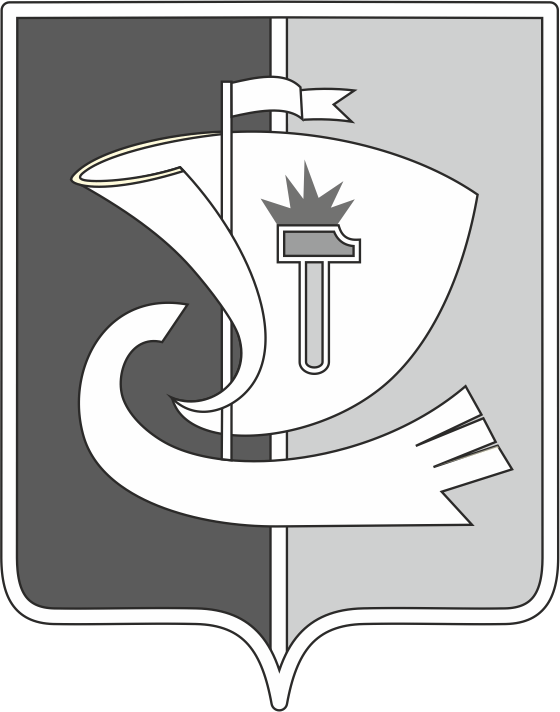 Управление образования администрацииПавловского муниципального районаНижегородской области(Управление образования Павловского района)Ленина ул., 27, г. Павлово, Нижегородская область, 606100Тел. 8(83171) 2-15-92, факс 8(83171) 2-10-93http://uobrpavlovo.ru; e-mail: uobrazov@yandex.ruАдминистрация Павловского муниципального района Нижегородской областиУправление образования администрацииПавловского муниципального районаНижегородской области(Управление образования Павловского района)Ленина ул., 27, г. Павлово, Нижегородская область, 606100Тел. 8(83171) 2-15-92, факс 8(83171) 2-10-93http://uobrpavlovo.ru; e-mail: uobrazov@yandex.ruАдминистрация Павловского муниципального района Нижегородской областиУправление образования администрацииПавловского муниципального районаНижегородской области(Управление образования Павловского района)Ленина ул., 27, г. Павлово, Нижегородская область, 606100Тел. 8(83171) 2-15-92, факс 8(83171) 2-10-93http://uobrpavlovo.ru; e-mail: uobrazov@yandex.ruАдминистрация Павловского муниципального района Нижегородской областиУправление образования администрацииПавловского муниципального районаНижегородской области(Управление образования Павловского района)Ленина ул., 27, г. Павлово, Нижегородская область, 606100Тел. 8(83171) 2-15-92, факс 8(83171) 2-10-93http://uobrpavlovo.ru; e-mail: uobrazov@yandex.ruАдминистрация Павловского муниципального района Нижегородской областиУправление образования администрацииПавловского муниципального районаНижегородской области(Управление образования Павловского района)Ленина ул., 27, г. Павлово, Нижегородская область, 606100Тел. 8(83171) 2-15-92, факс 8(83171) 2-10-93http://uobrpavlovo.ru; e-mail: uobrazov@yandex.ruАдминистрация Павловского муниципального района Нижегородской областиУправление образования администрацииПавловского муниципального районаНижегородской области(Управление образования Павловского района)Ленина ул., 27, г. Павлово, Нижегородская область, 606100Тел. 8(83171) 2-15-92, факс 8(83171) 2-10-93http://uobrpavlovo.ru; e-mail: uobrazov@yandex.ru12.01.202112.01.2021№888На №от